О внесении изменений в постановление Администрации Североуральского городского округа от 13.02.2019 № 147 «Об утверждении перечня субсидий на иные цели, не связанные с финансовым обеспечением выполнения муниципального задания на оказание (выполнение) услуг (работ), предоставляемых из бюджета Североуральского городского округа муниципальным бюджетным и автономным учреждениям, в отношении которых функции и полномочия учредителя осуществляет Управление образования Администрации Североуральского городского округа»Руководствуясь Бюджетным кодексом Российской Федерации, Федеральным законом от 06 октября 2003 года № 131-ФЗ «Об общих принципах организации местного самоуправления в Российской Федерации», Уставом Североуральского городского округа, постановлением Администрации Североуральского городского округа от 31.12.2014 № 2162 «Об утверждении Порядка определения объема 
и условий предоставления субсидий из бюджета Североуральского городского округа муниципальным бюджетным и автономным учреждениям Североуральского городского округа на иные цели и примерной формы соглашения о порядке 
и условиях предоставления субсидии муниципальным бюджетным и автономным учреждениям Североуральского городского округа на иные цели», Администрация Североуральского городского округа ПОСТАНОВЛЯЕТ:Внести изменения в перечень субсидий на иные цели, не связанные 
с финансовым обеспечением выполнения муниципального задания на оказание (выполнение) услуг (работ), предоставляемых из бюджета Североуральского городского округа муниципальным бюджетным и автономным учреждениям, 
в отношении которых функции и полномочия учредителя осуществляет Управление образования Администрации Североуральского городского округа, утверждённый постановлением Администрации Североуральского городского округа от 13.02.2019 № 147, изложив его в новой редакции (прилагается).2. Разместить настоящее постановление на официальном сайте Администрации Североуральского городского округа.Глава Североуральского городского округа				          В.П. МатюшенкоПриложениек постановлению АдминистрацииСевероуральского городского округаот 26.04.2019 № 454Перечень субсидий на иные цели, не связанные с финансовым обеспечением выполнения муниципального задания на оказание (выполнение) услуг (работ), предоставляемых из бюджета Североуральского городского округа муниципальным бюджетным и автономным учреждениям, в отношении которых функции и полномочия учредителя осуществляет Управления образования Администрации Североуральского городского округа 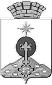 АДМИНИСТРАЦИЯ СЕВЕРОУРАЛЬСКОГО ГОРОДСКОГО ОКРУГА ПОСТАНОВЛЕНИЕАДМИНИСТРАЦИЯ СЕВЕРОУРАЛЬСКОГО ГОРОДСКОГО ОКРУГА ПОСТАНОВЛЕНИЕ26.04.2019                                                                                                         № 454                                                                                                        № 454г. Североуральскг. Североуральск№ п/пНаименование целевой субсидииКод целевой субсидииЦель предоставления субсидииИсточник средств (уровень бюджета)1Субсидия на иные цели в части расходов на осуществление мероприятий по обеспечению питанием обучающихся в муниципальных общеобразовательных организациях906310Осуществление расходов, связанных с осуществлением мероприятий по обеспечению питанием обучающихся в муниципальных общеобразовательных организацияхобластной бюджет2Субсидия на иные цели в части расходов на осуществление мероприятий по обеспечению организации отдыха детей в каникулярное время, включая мероприятия по обеспечению безопасности их жизни и здоровья906330Осуществление расходов на осуществление мероприятий по обеспечению организации отдыха детей в каникулярное время, включая мероприятия по обеспечению безопасности их жизни и здоровьяобластной бюджет2Субсидия на иные цели в части расходов на осуществление мероприятий по обеспечению организации отдыха детей в каникулярное время, включая мероприятия по обеспечению безопасности их жизни и здоровья906241Осуществление расходов на осуществление мероприятий по обеспечению организации отдыха детей в каникулярное время, включая мероприятия по обеспечению безопасности их жизни и здоровьяместный бюджет3Субсидия на иные цели в части расходов по проведению мероприятий для детей и подростков906202Осуществление расходов, направленных на проведение мероприятий для детей и подростковместный бюджет4Субсидия на иные цели в части расходов на подготовку загородного оздоровительного лагеря к оздоровительному сезону906204Осуществление расходов, направленных на проведение мероприятий, связанных с подготовкой к проведению летней оздоровительной кампании в Муниципальном автономном учреждении «Детский оздоровительный загородный лагерь имени В. Дубинина»местный бюджет5Субсидия на иные цели в части расходов на капитальный ремонт, приведение в соответствие с требованиями пожарной безопасности и санитарного законодательства зданий и помещений, в которых размещаются муниципальные образовательные организации906207Осуществление расходов, связанных с капитальным ремонтом, приведением в соответствие с требованиями пожарной безопасности и санитарного законодательства зданий и помещений, в которых размещаются муниципальные образовательные организации (включая текущие ремонты)местный бюджет6Субсидия на иные цели в части расходов на создание в образовательных организациях условий для получения детьми-инвалидами качественного образования19-443-00007Осуществление расходов, направленных на создание в образовательных организациях условий для получения детьми-инвалидами качественного образованияместный бюджет6Субсидия на иные цели в части расходов на создание в образовательных организациях условий для получения детьми-инвалидами качественного образования19-443-00007Осуществление расходов, направленных на создание в образовательных организациях условий для получения детьми-инвалидами качественного образованияобластной бюджет7Субсидия на иные цели в части расходов на обновление материально-технической базы для формирования у обучающихся современных технологических и гуманитарных навыковв образовательных организациях(на условиях финансирования из федерального и областного бюджетов)19-Е07Осуществление расходов, направленных на обновление материально-технической базы для формирования у обучающихся современных технологических и гуманитарных навыковв образовательных организацияхместный бюджет7Субсидия на иные цели в части расходов на обновление материально-технической базы для формирования у обучающихся современных технологических и гуманитарных навыковв образовательных организациях(на условиях финансирования из федерального и областного бюджетов)19-Е07Осуществление расходов, направленных на обновление материально-технической базы для формирования у обучающихся современных технологических и гуманитарных навыковв образовательных организацияхобластной бюджет8Субсидия на иные цели в части расходов на обновление материально-технической базы для формирования у обучающихся современных технологических и гуманитарных навыковв образовательных организациях (на условиях финансирования из областного бюджета)906208Осуществление расходов, направленных на обновление материально-технической базы для формирования у обучающихся современных технологических и гуманитарных навыковв образовательных организацияхместный бюджет8Субсидия на иные цели в части расходов на обновление материально-технической базы для формирования у обучающихся современных технологических и гуманитарных навыковв образовательных организациях (на условиях финансирования из областного бюджета)906308Осуществление расходов, направленных на обновление материально-технической базы для формирования у обучающихся современных технологических и гуманитарных навыковв образовательных организацияхобластной бюджет9Субсидия на иные цели в части расходов на организацию, проведение городских семинаров и конференций, участие в окружных и областных семинарах и совещаниях906212Осуществление расходов, связанных с организацией, проведением городских семинаров и конференций, участием в окружных и областных семинарах и совещанияхместный бюджет10Субсидия на иные цели в части расходов на приобретение новогодних подарков для учащихся муниципальных образовательных организаций906213Осуществление расходов, связанных с приобретением новогодних подарков для учащихся муниципальных образовательных организацийместный бюджет11Субсидия на иные цели в части расходов на проведение подготовительных мероприятий по оборудованию спортивных площадок; мероприятий, связанных со строительством, проведением капитальных и текущих ремонтов, проведение в соответствие с требованиями пожарной безопасности и санитарного законодательства зданий и сооружений906234Осуществление расходов, направленных на проведение подготовительных мероприятий по оборудованию спортивных площадок; мероприятий, связанных со строительством, проведением капитальных и текущих ремонтов, проведение в соответствие с требованиями пожарной безопасности и санитарного законодательства зданий  и сооруженийместный бюджет12Субсидия на иные цели в части расходов на осуществление мероприятий по созданию в общеобразовательных организациях, расположенных в сельской местности, условий для занятия физической культурой и спортом906237Осуществление расходов, направленных на осуществление мероприятий по созданию в общеобразовательных организациях, расположенных в сельской местности, условий для занятия физической культурой и спортомместный бюджет12Субсидия на иные цели в части расходов на осуществление мероприятий по созданию в общеобразовательных организациях, расположенных в сельской местности, условий для занятия физической культурой и спортом906337Осуществление расходов, направленных на осуществление мероприятий по созданию в общеобразовательных организациях, расположенных в сельской местности, условий для занятия физической культурой и спортомобластной бюджет13Субсидия на иные цели в части расходов на капитальный ремонт, приведение в соответствие с требованиями пожарной безопасности и санитарного законодательства зданий и сооружений (в том числе инженерно-технических сетей) муниципальных загородных оздоровительных лагерей906248Осуществление расходов, связанных с капитальным ремонтом, приведение в соответствие с требованиями пожарной безопасности и санитарного законодательства зданий и сооружений (в том числе инженерно-технических сетей) в Муниципальном автономном учреждении «Детский оздоровительный загородный лагерь имени В. Дубинина» (включая текущие ремонты)местный бюджет13Субсидия на иные цели в части расходов на капитальный ремонт, приведение в соответствие с требованиями пожарной безопасности и санитарного законодательства зданий и сооружений (в том числе инженерно-технических сетей) муниципальных загородных оздоровительных лагерей906306Осуществление расходов, связанных с капитальным ремонтом, приведение в соответствие с требованиями пожарной безопасности и санитарного законодательства зданий и сооружений (в том числе инженерно-технических сетей) в Муниципальном автономном учреждении «Детский оздоровительный загородный лагерь имени В. Дубинина» (включая текущие ремонты)областной бюджет14Субсидия на иные цели в части расходов по оборудованию спортивных площадок в муниципальных общеобразовательных организациях906250Осуществление расходов, связанных с расходованием по оборудованию спортивных площадок в муниципальных общеобразовательных организацияхместный бюджет15Субсидия на иные цели в части расходов на осуществление мероприятий по укреплению и развитие материально-технической базы 906251Осуществление расходов, связанных с осуществлением мероприятий по укреплению и развитию материально-технической базы, включая расходы на приобретение материальных запасов и основных средствместный бюджет16Субсидия на иные цели в части расходов на осуществление мероприятий по обеспечению антитеррористической защищённости (безопасности) объектов (территорий)906260Осуществление расходов, направленных на осуществление мероприятий по обеспечению антитеррористической защищённости (безопасности) объектов (территорий)местный бюджет17Субсидия на иные цели в части расходов на обеспечение условий реализации муниципальными общеобразовательными организациями образовательных программ естественно-научного цикла и профориентационной работы906270Осуществление расходов, направленных на обеспечение расходов на обеспечение условий реализации муниципальными общеобразовательными организациями образовательных программ естественно-научного цикла и профориентационной работыместный бюджет18Субсидия на иные цели в части расходов на создание современной образовательной среды для школьников в рамках программы «Содействие созданию в субъектах Российской Федерации (исходя из прогнозируемой потребности) новых мест в общеобразовательных организациях»906280Осуществление расходов, направленных на создание современной образовательной среды для школьников в рамках программы «Содействие созданию в субъектах Российской Федерации (исходя из прогнозируемой потребности) новых мест в общеобразовательных организациях» (за счет проведение капитального ремонта, привидение в соответствие с требованиями пожарной безопасности и санитарного законодательства зданий, помещений и сооружений (в том числе инженерно-технических сетей), благоустройства территорий, оснащение вновь вводимых мест в муниципальных организациях)местный бюджет19Субсидия на иные цели в части расходов на обеспечение дополнительных гарантий по социальной поддержке детей-сирот и детей, оставшихся без попечения родителей, лиц из числа детей-сирот и детей, оставшихся без попечения родителей, лиц, потерявших в период обучения обоих родителей или единственного родителя906403Осуществление расходов, направленных на обеспечение дополнительных гарантий по социальной поддержке детей-сирот и детей, оставшихся без попечения родителей, лиц из числа детей-сирот и детей, оставшихся без попечения родителей, лиц, потерявших в период обучения обоих родителей или единственного родителяобластной бюджет20Субсидия на иные цели в части расходов на осуществление мероприятий по организации и обеспечению отдыха и оздоровление детей (за исключением детей-сирот и детей, оставшихся без попечения родителей, детей, находящихся в трудной жизненной ситуации) в учебное время, включая мероприятия по обеспечению безопасности их жизни и здоровья906540Осуществление расходов, направленных на осуществление мероприятий по организации и обеспечению отдыха и оздоровление детей (за исключением детей-сирот и детей, оставшихся без попечения родителей, детей, находящихся в трудной жизненной ситуации) в учебное время, включая мероприятия по обеспечению безопасности их жизни и здоровьюобластной бюджет